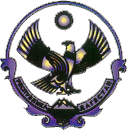 А Д М И Н И С Т Р А Ц И Я      МУНИЦИПАЛЬНОГО РАЙОНА «СЕРГОКАЛИНСКИЙ РАЙОН»                РЕСПУБЛИКИ ДАГЕСТАН ул.317 Стрелковой дивизии, д.9, Сергокала, 368510,E.mail  sergokala_ru@mail.ru тел/факс: (230) 2-33-40, 2-32-84   ОКПО 04047027, ОГРН 1020502335040, ИНН/КПП 0527001634/052701001П О С Т А Н О В Л Е Н И Е№36        								от 17.02.2014 г.Об утверждении программы Сергокалинского района «Информационное противодействие идеологии экстремизма и терроризма в Сергокалинском районе на 2014-2016 годы»Администрация МР «Сергокалинский район» постановляет:Утвердить программу Сергокалинского района «Информационное противодействие идеологии экстремизма и терроризма в Сергокалинском районе на 2014-2016 годы» (далее – Программа) (приложение №1).Рекомендовать администрациям СП, организациям и учреждениям обеспечить выполнение основных мероприятий, предусмотренных Программой.Контроль за исполнением настоящего постановления возложить на Магомедова М.Ал. – зам. главы Администрации МР «Сергокалинский район».Глава 				М. МагомедовУтвержденапостановлением АдминистрацииМР «Сергокалинский район»№36 от 17.02.2014 годаПрограммаСергокалинского района «Информационное противодействие идеологии экстремизма и терроризма в Сергокалинском районе на 2014-2016 годы»Паспорт Ответственный исполнитель Программы: Администрация МР «Сергокалинский район».Участники Программы:Администрации СП, организации и учреждения района.Цель Программы:реализация государственной политики в области информационного противодействия идеологии экстремизма и терроризма;реализация системы мер, направленных на профилактику распространения идеологии экстремизма и терроризма;координация деятельности администраций СП, организаций и учреждений МР «Сергокалинский район», общественных и религиозных организаций в сфере информационного противодействия идеологии экстремизма и терроризма;снижение уровня радикализации различных групп населения Сергокалинского района в недопущение вовлечения молодежи в террористическую деятельность.Задачи Программы:создание системы информационного противодействия идеологии экстремизма и терроризма в целях повышения эффективности деятельности органов местного самоуправления и общественных организаций в этом направлении;формирование в информационном пространстве района обстановки нетерпимости и негативного отношения к экстремистским и террористическим проявлениям;эффективное информационное и идеологическое сопровождение в средствах массовой информации деятельности органов местного самоуправления и правоохранительных органов по противодействию экстремизму и терроризму.Этапы и сроки реализации Программы: Программа реализуется в один этап с 2014 года по 2016 год.Целевые показатели (индикаторы) Программы:численность журналистов, блогеров, специалистов в сфере средств массовой информации Администрации МР «Сергокалинский район», участвующих в семинарах по проблемам противодействия терроризму и экстремизму;количество стендов, рекламных щитов, баннеров, брошюр, агит-плакатов и буклетов по вопросам профилактики экстремизма и терроризма, пропаганды религиозной терпимости;количество публикаций в муниципальных средствах массовой информации направленных на противодействие экстремизму и терроризму;количество антиэкстремистских документальных фильмов и роликов, размещенных на местном телевидении;количество круглых столов, обсуждений на дискуссионных площадках по вопросам противодействия экстремизму и терроризму органами местного самоуправления.Объемы и источники финансирования Программы:Общий объем финансирования за счет средств районного бюджета Сергокалинского района.Ожидание результата реализации Программы:усиление защищенности от проникновения идеологии экстремизма и терроризма на территорию Сергокалинского района;повышение координации органов местного самоуправления и институтов гражданского общества в сфере информационного противодействия идеологии экстремизма и терроризма;повышение ответственности органов местного самоуправления и правоохранительных органов за неэффективную работу по информационному противодействию идеологии экстремизма и терроризма;обновление и обогащение методических форм работы с молодежью;оздоровление духовно-нравственного климата в обществе;повышение доверия граждан к органам местного самоуправления и правоохранительным органам;укрепление безопасности района.Характеристика проблемы, на решение которой направлена ПрограммаВ современных условиях экстремизм и терроризм превратились в постоянно действующий и активно используемый фактор политической борьбы как и на международной арене, так и внутри отдельных государств. При этом экстремизм самым активным образом использует в своих акциях информационное оружие.Международный и отечественный опыт противодействия экстремизму и терроризму свидетельствует о том, что силовые методы решения проблемы могут временно локализовать конкретную угрозу совершения террористических актов. Но в целом такие угрозы будут сохраняться до тех пор, пока существует система воспроизводства информационно-идеологической инфраструктуры терроризма.Ключевые звенья этой системы – идеология экстремизма и терроризма, ее вдохновители и носители, а также каналы распространения указанной идеологии. В настоящее время на федеральном уровне принят и действует перечень документов, регламентирующих деятельности органов государственной власти по противодействию экстремизму и терроризму. Одним из основных документов в этом перечне является Федеральный закон от 06.03.2006 года №35-ФЗ «О противодействии терроризму», который определяет информационные, политические, экономические, социальные и иные методы борьбы с террористической угрозой. Кроме того, приняты Концепция противодействия терроризму в Российской Федерации, Доктрина информационной безопасности Российской Федерации до 2025 года, Стратегия государственной национальной политики Российской Федерации на период до 2025, а также другие документы, содержащие положения, направленные на противодействие экстремизму и терроризму.Для конкретизации работы в данном направлении с учетом особенностей и специфики регионов необходимо принятие муниципальной концепции, программы по противодействию идеологии экстремизма и терроризма. Цели и задачи ПрограммыОсновными целями настоящей Программы являются:реализация государственной политики в области информационного противодействия идеологии экстремизма и терроризма;реализация системы мер, направленных на профилактику распространения идеологии экстремизма и терроризма;координация деятельности администраций СП, организаций, учреждений, общественных и религиозных организаций в сфере информационного противодействия идеологии экстремизма и терроризма;снижение уровня радикализации различных групп населения Сергокалинского района и недопущение вовлечения молодежи в террористическую деятельность.Достижение поставленных целей обеспечивается посредством решения следующих задач:создание системы информационного противодействия идеологии экстремизма и терроризма в целях повышения эффективности деятельности администраций СП, организаций, учреждений и общественных организаций района в этом направлении;формирование в информационном пространстве района обстановки нетерпимости и негативного отношения к экстремистским и террористическим направлениям;содействие органам местного самоуправления, институтам гражданского общества в информационном противодействии идеологии экстремизма и терроризма;эффективное информирование и идеологическое сопровождение в сферах массовой информации деятельность органов местного самоуправления и правоохранительных органов по противодействию экстремизму и терроризму.Этапы  и сроки реализации ПрограммыПрограмма реализуется в один этап и рассчитана на период с 2014 по 2016 годы.Целевые показатели (индикаторы) ПрограммыПеречень целевых показателей (индикаторов) Программы приведен в приложении №1.Ресурсное обеспечение ПрограммыОбъем средств районного бюджета Сергокалинского района, направляемых на реализацию Программы составляет 405 тыс. рублей, из них в 2014 году 135 тыс. рублей, в 2015 году 135 тыс. рублей, в 2016 году 135 тыс. рублей.Объем средств, предусмотренных на реализацию Программы, ежегодно уточняется при разработке проекта закона о районном бюджете Сергокалинского района на соответствующий год и плановый период.Меры муниципального регулирования, направленные на достижение целей и конечных результатов ПрограммыКоординацию, организацию управления и контроля реализации Программы осуществляет ответственное лицо Администрации МР «Сергокалинский район».Исполнители Программы несут ответственность за качественное и своевременное выполнение мероприятий Программы, рациональное использование выделяемых средств.Для выполнения конкретных мероприятий могут создаваться межведомственные рабочие группы по инициативе исполнителей Программы.При отсутствии финансирования программных мероприятий либо в случае необходимости исполнители Программы направляют мотивированные предложения о внесении изменений в Программу, в том числе касающиеся сроков исполнения.Ход и результаты выполнения мероприятий Программы могут быть рассмотрены на заседаниях Администрации МР «Сергокалинский район» с заслушиванием отчетов исполнителей Программы, на заседаниях районной антитеррористической комиссии и освещены в средствах массовой информации.Перечень программных мероприятийПеречень мероприятий Программы приведен в приложении №2.Оценка социально-экономической эффективности ПрограммыРеализация Программы должна привести к следующим результатам:усиление защищенности от проникновения идеологии экстремизма и терроризма на территорию Сергокалинского района;повышение координации органов местного самоуправления и институтов гражданского общества в сфере информационного противодействия идеологии экстремизма и терроризма;повышение ответственности органов местного самоуправления и правоохранительных органов за эффективную работу по информационному противодействию идеологии экстремизма и терроризма;обновление и обогащение методических форм работы с молодежью;оздоровление духовно-нравственного климата в обществе;повышение доверия граждан к органам местного самоуправления и правоохранительных органов;укрепление безопасности района.Оценка эффективности реализации Программы осуществляется ежегодно на основе сводных сведений Антитеррористической комиссии в Сергокалинском районе, а также результатов социологических исследований, мониторинга динамики изменений за оцениваемый период.Результативность определяется исходя из оценки эффективности реализации комплекса мероприятий муниципальной программы с учетом соответствия полученных результатов поставленной цели. Приложение №1к программе Сергокалинского района «Информационное противодействие идеологии экстремизма и терроризма в Сергокалинском районе на 2014-2016 годы»Переченьцелевых показателей (индикаторов) программы Сергокалинского района «Информационное противодействие идеологии экстремизма и терроризма в Сергокалинском районе на 2014-2016 годы»Приложение №2к программе Сергокалинского района «Информационное противодействие идеологии экстремизма и терроризма в Сергокалинском районе на 2014-2016 годы»ПереченьМероприятий программы Сергокалинского района «Информационное противодействие идеологии экстремизма и терроризма в Сергокалинском районе на 2014-2016 годы»№ п/пНаименование целевых показателей (индикаторов)Весь период2014 г.2015 г.2016 г.123456Численность журналистов, блогеров, специалистов в сфере средств массовой информации Администрации МР «Сергокалинский район», участвующих в семинарах по проблемам противодействия экстремизму и терроризму 9333Количество стендов, рекламных щитов, баннеров, брошюр, агитплакатов и буклетов по вопросам профилактики экстремизма и терроризма, пропаганды религиозной терпимости 120404040Количество публикаций в районной газете «К изобилию», направленных на противодействие экстремизму и терроризму не менее9333Количество антиэкстремистских документальных фильмов и роликов, размещенных на местном телеканале не менее12444Количество «круглых столов», обсуждений на дискуссионных площадках по вопросам противодействия экстремизму и терроризму, организованных органами местного самоуправления не менее6222№ п/пНаименование мероприятияИсполнители Сроки исполненияОжидаемый результат Объем финансирования (тыс. руб.)Объем финансирования (тыс. руб.)Объем финансирования (тыс. руб.)Объем финансирования (тыс. руб.)№ п/пНаименование мероприятияИсполнители Сроки исполненияОжидаемый результат всегов том числе в том числе в том числе № п/пНаименование мероприятияИсполнители Сроки исполненияОжидаемый результат всего201420152016123456789Мероприятия организационного характера по обеспечению взаимодействия СМИ, органов местного самоуправления и правоохранительных органов Мероприятия организационного характера по обеспечению взаимодействия СМИ, органов местного самоуправления и правоохранительных органов Мероприятия организационного характера по обеспечению взаимодействия СМИ, органов местного самоуправления и правоохранительных органов Мероприятия организационного характера по обеспечению взаимодействия СМИ, органов местного самоуправления и правоохранительных органов Мероприятия организационного характера по обеспечению взаимодействия СМИ, органов местного самоуправления и правоохранительных органов Мероприятия организационного характера по обеспечению взаимодействия СМИ, органов местного самоуправления и правоохранительных органов Мероприятия организационного характера по обеспечению взаимодействия СМИ, органов местного самоуправления и правоохранительных органов Мероприятия организационного характера по обеспечению взаимодействия СМИ, органов местного самоуправления и правоохранительных органов Мероприятия организационного характера по обеспечению взаимодействия СМИ, органов местного самоуправления и правоохранительных органов 1.1.Координация и консультативное сопровождения деятельности пресс-службы Администрации МР «Сергокалинский район», правоохранительных органов по информационному противодействию экстремизму и терроризму Редакция районной газеты «К изобилию», местное телевидение, правоохранительные органы района 2014-2016 годыПовышение эффективности  работы пресс-службы администрации МР «Сергокалинский район», повышение информирования граждан о работе Администрации МР «Сергокалинский район» в области идеологического противодействия экстремизму и терроризму 602020201.2.Разработка предложений и рассмотрение на заседании АТК района вопроса о координации и необходимых мерах по повышению качества взаимодействия правоохранительных органов, органов местного самоуправления, институтов гражданского общества, СМИ в сфере информационного противодействия идеологии экстремизма и терроризма АТК района, отдел МВД РФ по РД в Сергокалинском районе (по согласованию), редакция районной газеты «К изобилию», местное телевидение2014-2016 годыУлучшение координации деятельности органов местного самоуправления, распределение компетенции и зон ответственности ----Мероприятия по информационно-идеологическому противодействию экстремизму и терроризму Мероприятия по информационно-идеологическому противодействию экстремизму и терроризму Мероприятия по информационно-идеологическому противодействию экстремизму и терроризму Мероприятия по информационно-идеологическому противодействию экстремизму и терроризму Мероприятия по информационно-идеологическому противодействию экстремизму и терроризму Мероприятия по информационно-идеологическому противодействию экстремизму и терроризму Мероприятия по информационно-идеологическому противодействию экстремизму и терроризму Мероприятия по информационно-идеологическому противодействию экстремизму и терроризму Мероприятия по информационно-идеологическому противодействию экстремизму и терроризму 2.1.Обеспечение постоянного информирования населения Сергокалинского района через СМИ о деятельности органов местного самоуправления, правоохранительных органов, общественных и религиозных организаций по противодействию экстремизму и терроризму, обеспечению безопасности граждан АТК района, редакция районной газеты «К изобилию», местное телевидение2014-2016 годыСовершенствование системы информационного противодействия экстремизму и терроризму, повышение информированности граждан о работе органов местного самоуправления в области идеологического противодействия экстремизму и терроризму, повышения доверия граждан к власти ----2.2.Подготовка и размещение на канале местного телевидения, в районной газете «К изобилию» материалов, направленных на противодействие и профилактику экстремизма и терроризма АТК района, редакция районной газеты «К изобилию», местное телевидение2014-2016 годыУменьшение риска вовлечения в преступные сообщества молодежи района 903030302.3.Организация регулярных публичных выступлений в районных СМИ представителей органов местного самоуправления, правоохранительных органов, авторитетных религиозных деятелей района по вопросам профилактики экстремистских и террористических проявлений Редакция районной газеты «К изобилию», местное телевидение, главы администраций СП, ответственные работники правоохранительных органов 2014-2016 годыАктивное вовлечение глав администраций СП, других ответственных работников района в процесс противодействия экстремизму и терроризму ----2.4.Организация и размещение в районных СМИ материалов, направленных на пропаганду народных традиций и обычаев, укрепление единства и добрососедских отношений между народами Дагестана Редакция районной газеты «К изобилию», местное телевидение, администрации СП, МКУК «СМКДЦ», отдел по ФК и спорту Администрации МР «Сергокалинский район» 2014-2016 годыВоспитание молодежи района в духе народных традиций и обычаев, пропаганда единства народов Дагестана как объединяющей идеи, являющейся фундаментом для развития и процветания республики 301010102.5.Использование средств наружной рекламы, установленной в местах массового пребывания людей, для размещения информационно антитеррористической направленности АТК района, редакция районной газеты «К изобилию», администрации СП2014-2016 годыУвеличение охвата населения информацией антитеррористической направленности 2107070702.6.Организация по современным медиаканалам комплекса информационных мероприятий по формированию у населения негативного отношения к лицам, подверженным экстремистским взглядам, а также по укреплению положительного образа борца с терроризмом Редакция районной газеты «К изобилию», МКУ «Управление образования», МКУК «СМКДЦ» 2014-2016 годыРазоблачение истинной сути терроризма, дегераизация последователей экстремистской идеологии, формирование у населения неприятия любых направлений экстремизма 60202020Мероприятия в области мониторинга и социологических исследований Мероприятия в области мониторинга и социологических исследований Мероприятия в области мониторинга и социологических исследований Мероприятия в области мониторинга и социологических исследований Мероприятия в области мониторинга и социологических исследований Мероприятия в области мониторинга и социологических исследований Мероприятия в области мониторинга и социологических исследований Мероприятия в области мониторинга и социологических исследований Мероприятия в области мониторинга и социологических исследований 3.1.Организация проведения социологического исследования с целью изучения общественного мнения в области противодействия терроризму и выработка предложений по повышению эффективности действий органов местного самоуправления по профилактике террористических угроз Администрация МР «Сергокалинский район»2014-2016 годыПовышение эффективности действий органов местного самоуправления по профилактике террористических угроз 45151515